There are multiple pathways to your State of New Jersey
State-Issued High School Diploma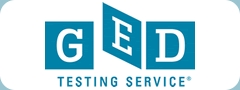 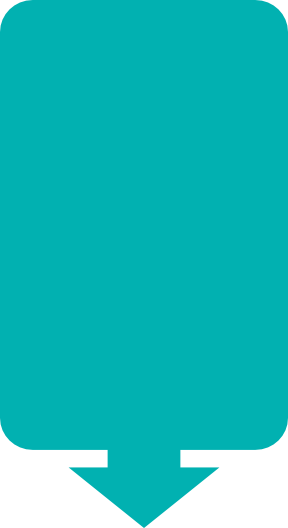 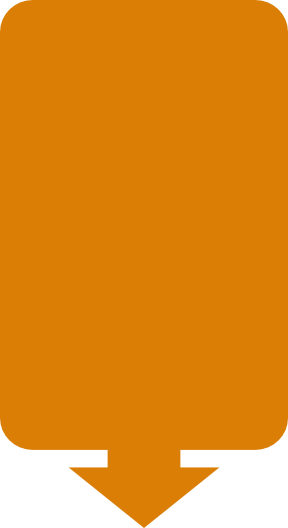 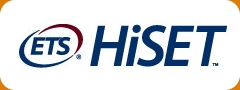 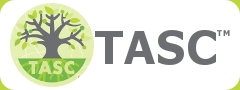 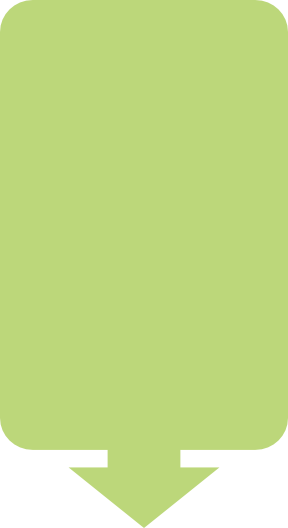 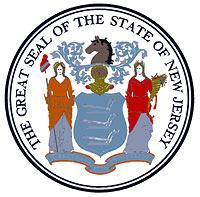 Testing CentersFor a listing of High School Equivalency testing centers in your area, see:
nvedu.org/testcentersNot all options are available at all test centers. Some restrictions apply. Examinees must meet certain eligibility requirements. Additional services not included in price. Inquire at local testing center for complete details.